Volunteering is one of the most rewarding things you can do. Think about why you might want to volunteer. Gain confidence. Volunteering can help you gain confidence by giving you the chance to try something new and build a real sense of achievement.Make a difference. Volunteering can have a real and valuable positive affect on people, communities and society in general.Meet people. Volunteering can help you meet different kinds of people and make new friends.Be part of a community. Volunteering can help you feel part of something outside your friends and family.Learn new skills. Volunteering can help you learn new skills, gain experience and sometimes even qualifications.Take on a challenge. Through volunteering you can challenge yourself to try something different, achieve personal goals, practice using your skills and discover hidden talents.Have fun! Most volunteers have a great time, regardless of why they do it. Search for local opportunities near you on the National Volunteering Website: www.volunteerscotland.net/find-an-opportunity/opportunity-search/orTo find out more about volunteering in the Highlands, visit NHS Highlands Volunteer Page (http://www.nhshighland.scot.nhs.uk/Careers/Pages/Volunteer.aspx) or one of the voluntary organisations near you to discover a whole range of different opportunities, from pet sitting to befriending.  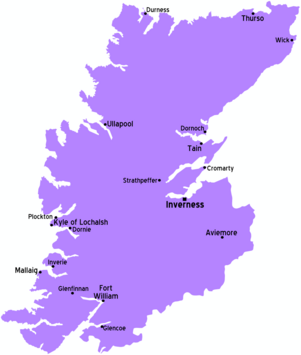 